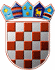          REPUBLIKA HRVATSKA
KRAPINSKO-ZAGORSKA ŽUPANIJAŽUPANKLASA: 311-01/20-01/100URBROJ: 2140-06/3-24-113Krapina, 06. veljače 2024.Na temelju Odluke o provođenju programa „HBOR – subvencija kredita“ („Službeni glasnik Krapinsko-zagorske županije“ 14/20, 13/22 i 4/24) i Ugovora o poslovnoj suradnji s HBOR-om (KLASA: 311-01/20-01/100, URBROJ: 2140/01-02-20-23), Dodatka I Ugovoru o poslovnoj suradnji u provedbi programa kreditiranja „Poduzetništvo mladih, žena i početnika“ i „Investicije privatnog sektora“ (KLASA: 311-01/20-01/100, URBROJ: 2140-02-22-96), župan Krapinsko-zagorske županije objavljuje II. IZMJENU JAVNOG POZIVA za prijavu projekata poduzetnika u okviru programa„HBOR – subvencija kredita“I.U Javnom pozivu za prijavu projekata poduzetnika u okviru programa „HBOR – subvencija kredita“, KLASA: 311-01/20-01/100, URBROJ: 2140/01-02-20-46, od 08. lipnja 2020. godine, u točki 2., alineja 4. i 5. se mijenjaju i sada glase:„Najviši i najniži iznos kreditnih sredstava za koje se subvencionira kamata odobrenih u okviru programa HBOR-a su:	a) Poduzetništvo mladih, žena i početnika – najniži mogući iznos pojedinog kredita:	- izravni krediti HBOR-a: u pravilu se ne odobravaju krediti u iznosu nižem od 100.000 EUR,	- kreditiranje putem poslovnih banaka: u pravilu se ne odobravaju krediti u iznosu nižem od 	  50.000 EUR,	- po modelu podjele rizika s poslovnom bankom: HBOR-ov udio u kreditu u pravilu ne može 	  biti niži od 100.000 EUR.	 Najviši iznos kredita iznosi 300.000 EUR, ovisno o specifičnostima i kreditnoj sposobnosti 	 korisnika kredita te namjeni i strukturi ulaganja.	b) Investicije privatnog sektora – najniži mogući iznos pojedinog kredita: 	- izravni krediti HBOR-a: u pravilu se ne odobravaju krediti u iznosu nižem od 100.000 EUR,	- kreditiranje putem poslovnih banaka: u pravilu se ne odobravaju krediti u iznosu nižem od 	  50.000 EUR,	- po modelu podjele rizika s poslovnom bankom: HBOR-ov udio u kreditu u pravilu ne može	  biti niži od 100.000 EUR.	Najviši iznos kredita nije ograničen, već ovisi o specifičnostima i kreditnoj sposobnosti	korisnika kredita, namjeni i strukturi ulaganja i raspoloživim izvorima financiranja HBOR-a.Kreditni potencijal za subvenciju Krapinsko-zagorske županije po navedenim programima utvrđen je u iznosu od 3.981.684,25 EUR.“ II.	Ostale točke Javnog poziva ostaju nepromijenjene.  ŽUPAN                        Željko KolarPRIVITAK: 1. Kreditni programi HBOR-a „Poduzetništvo mladih,     žena i početnika“ i „Investicije privatnog sektora“    u primjeni od 11.01.2024.2. Opći kriteriji prihvatljivosti HBOR u primjeni od     02.06.2023. Izradila:Ivanka Berislavić, univ.spec.oec.  Viša savjetnica za gospodarstvoDOSTAVITI:         Službene web stranice KZŽ – za objavu,Evidencija,Pismohrana.       	       